CHE 2060: The twenty naturally occurring amino acids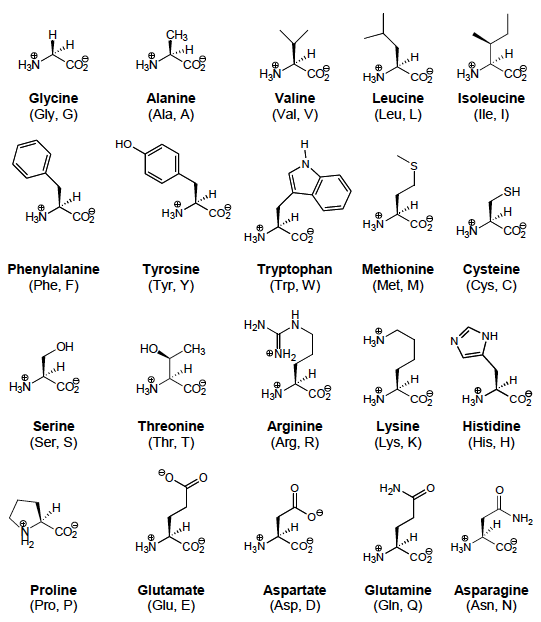 